Éléments de solutionExercice 1 - Nombres associésCas particulier de deux nombres identiquesLe nombre 0 est associé avec lui-même. et  sont associés car .  et  .  Les nombres  et 5 sont associés. et .  Les nombres  et  sont associés.Soit  un nombre. 
Dire que  est associé à 3 signifie que : . Le nombre associé à 3 est Soit  un nombre.
Dire que  est associé à 1 signifie que :  Aucun nombre n’est donc associé à 1.Soit  un nombre.
 et  sont associés si et seulement si  ce qui équivaut à .  Or  et on obtient .. Les nombres 1 ; 2 et 3 sont donc associés.Les nombres  sont associés.Exercice 2 - Arbre de Pythagorea.   Le théorème de Pythagore appliqué au triangle CDE, rectangle en E, fournit l’égalité :Comme  cette égalité répond exactement à la question.b.   On passe à l’ordre suivant pour obtenir a.   Les points B, C et G sont alignés (la mesure de l’angle  est la somme de 90°, 45° et 45°). Les points C, G et P sont eux aussi alignés (la configuration est la même à une symétrie près). Donc les points B et P appartiennent à la droite (CG).b.   Les points N et K appartiennent à la droite (GH) (toujours la même configuration) et les points S et L appartiennent à la droite (GH) également. Il y a donc un alignement de six points.Le côté du carré ABCD mesure 1 m. a.   La figure est inscrite dans le rectangle dont les côtés sont supportés par les droites (AB) et (PO) d’une part, (MN) et (ST) d’autre part. La hauteur de la figure est la distance BP, sa largeur la distance SN. La longueur des côtés des carrés est à chaque étape multipliée par . Donc  et b. Le schéma ci-dessous est une vue partielle de la figure à l’ordre 5. Selon le principe évoqué ci-dessus, sa largeur, une fois achevé, est 5 m. C’est l’arbre de Pythagore à l’ordre 5. Il comporte carrés.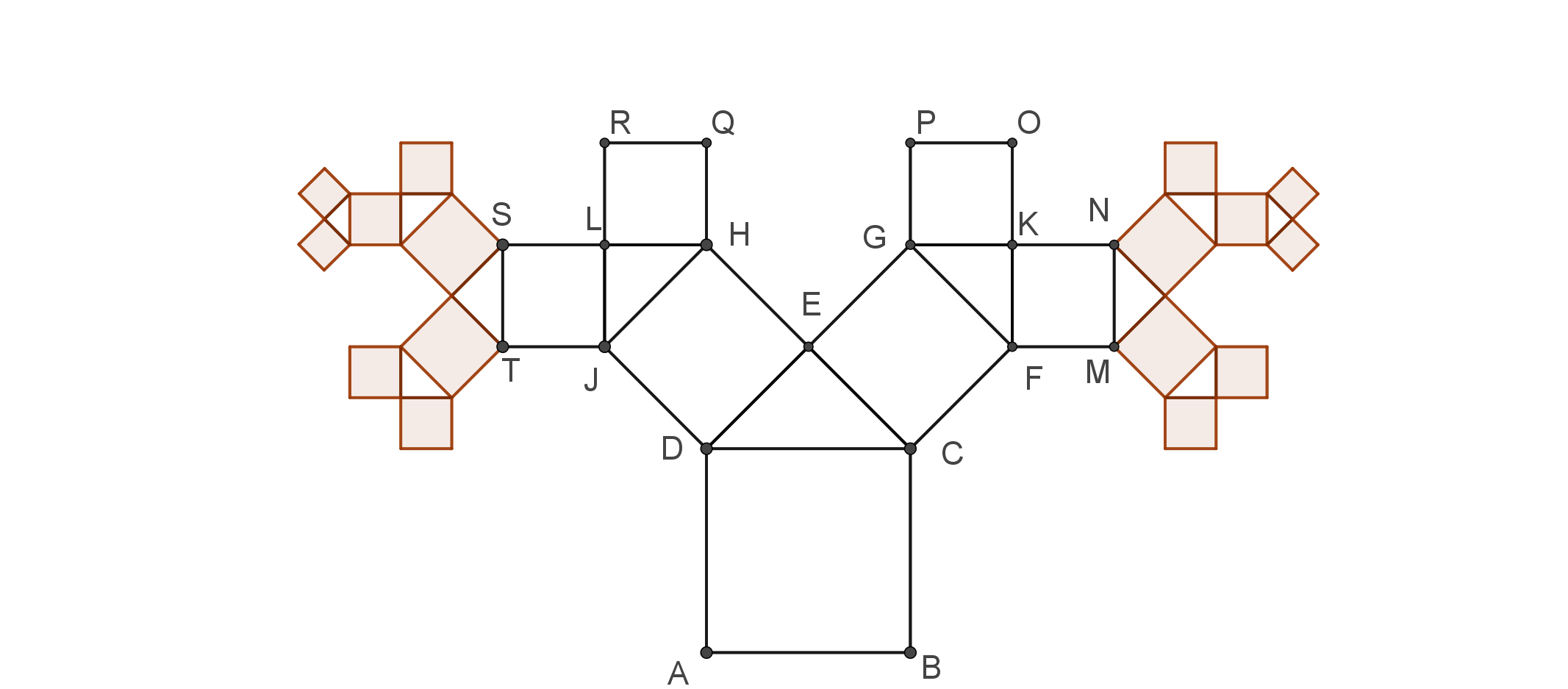 Exercice 3 - Le cycle des unitéspremières puissances de 2 :Le chiffre des unités du produit de deux entiers écrits dans le système décimal est le chiffre des unités du produit de leurs chiffres des unités. a.   Les puissances de 3 ont pour chiffre des unités 3, 9, 7, 1, cette séquence se reproduit.b.   . 6 est le chiffre des unités de toutes les puissances de 6.c.    Pour 16, terminé par 6, on ne trouve que des 6. Pour 123 456 789, on trouve les chiffres des unités des puissances de 9. 3. . Dans la suite 2-4-8-6, c’est le troisième chiffre qui sert de chiffre des unités, donc 8.        . Cette fois, c’est 2.  4.    Le chiffre des unités d’une somme est le chiffre des unités de la somme des chiffres des unités des nombres            à sommer.a. Dans la somme  apparaissent successivement 2-4-8-6. Comme , la suite des quatre           chiffres des unités apparaît 506 fois. La somme de ces quatre chiffres est 20 et le produit de 506 par 20 se termine bien sûr par un 0.  b. Dans cette somme, apparaît la suite 9-1, en tout 1 012 fois. Et comme , on se trouve dans la même situation que précédemment.Exercice 4 - Pyramides bicolores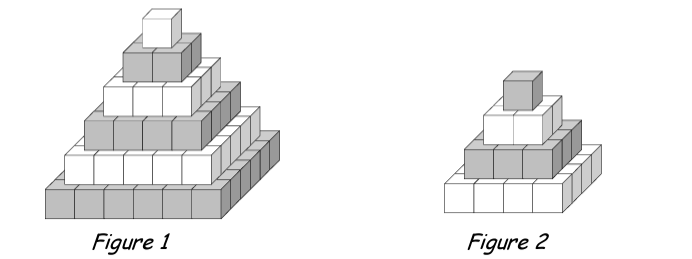 La figure 1 comporte cubes blancs et  cubes grisLes étages d’une pyramide de 10 étages comportent cubes. On ajoute à la somme précédente 11² puis 12², etc. jusqu’à atteindre ou dépasser 818.…Il en manque un…4. Examinons les sommes des carrés des impairs et les sommes des carrés des pairs pour voir si on peut atteindre 2 300. En poursuivant les calculs commencés ci-dessus, on trouve que la somme des carrés des entiers impairs compris entre 1 et 23 est 2 300. Camille a pu utiliser la somme des carrés des entiers pairs compris en entre 2 et 24 cubes blancs (le premier et le dernier étage ne sont pas de la même couleur) soit 2 600 cubes blancs.Exposant 123456789102481632641282565121 024Chiffre des unités de 2486248624